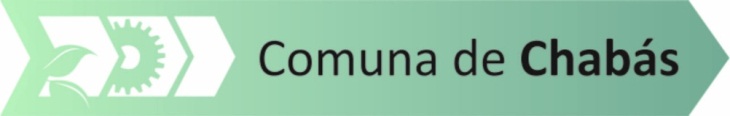 RESOLUCIÓN Nº 901/2017.VISTOS:                             La presentación interpuesta por la Sra. Susana Maria Villoria y ot,  D.N.I. 4.671.267, mediante la cual solicita una autorización para subdividir el siguiente inmueble de su propiedad: 18-08-00- 398883/0000, Manzana Nº 44:LADO NOR-ESTE: Mide 22.00 Metros, Linda con Calle Carlos PellegriniLADO SUR-OESTE: Mide 22.00 Metros, Linda con Rafael MongasciniLADO SUR-ESTE: Mide 33.00 Metros, Linda con Antonio MarianiLADO NOR-OESTE: Mide 33.00 Metros, Linda con Santiago FortunasioEncierra una Superficie: 726.00 m2Y CONSIDERANDO:Que, la autorización de subdivisión solucionará un problema de vivienda familiar.Que la petición ha sido adecuadamente evaluada.Que sin perjuicio de lo expuesto, y para el supuesto caso que el inmueble a subdividir tuviera deudas con la Comuna y/o la Provincia de Santa Fe, el solicitante deberá abonar las mismas con carácter de pre-requisito esencial para su procedencia.Que, por todo ello, DE CHABAS SANCIONA ORDENANZA:Artículo 1: EXCEPTÚASE del cumplimiento de lo establecido en las Ordenanzas que disponen sobre “Mensura y Subdivisión de Inmuebles”, a la  Sra. Susana María Villoria y ot, D.N.I. 4.671.267, propietario de un inmueble: 18-08-00-398883/0000, Manzana Nº 44, en los siguientes lotes a saber: LOTE 44:LADO NOR-ESTE: Mide 22.00 Metros, Linda con Calle Carlos PellegriniLADO SUR-OESTE: Mide 22.00 Metros, Linda con Rafael MongasciniLADO SUR-ESTE: Mide 33.00 Metros, Linda con Antonio MarianiLADO NOR-OESTE: Mide 33.00 Metros, Linda con Santiago FortunasioEncierra una Superficie: 726.00 m2LOTE 44 A LADO NOR-ESTE: Mide 9.53 Metros, Linda con Calle Carlos PellegriniLADO SUR-OESTE: Mide 8.58 Metros, Linda con Lote 44B de Braulio M. R. VilloriaLADO SUR-ESTE: Compuesto de 3 tramos; 1 tramo, Mide 18.88 Metros; 2 tramo, Mide 1.15 metros; 3 tramo, Mide 9.09 metros, todos Lindan con Lote 44B de Braulio Villoria.LADO NOR-OESTE: Compuesto de 5 tramos; 1 tramo, Mide 18.88 Metros; 2 tramo, Mide 0.80 metros; 3 tramo, Mide 3.38 metros, 4 tramo, Mide 1.00 metro, 5 tramo, Mide 5.71 Metros, todos Lindan con Lote 44B de Braulio M. R.Villoria.Encierra una Superficie: 252.07 m2LOTE 44BLADO NOR-OESTE: Mide 33.00 Metros, Linda en parte con Menichelli Lauro Alberto y en parte con Fortunasio Santiago.LADO SUR-OESTE: Mide 22.00 Metros, Linda con Osso Federico y Ot.LADO SUR-ESTE: Mide 33.00 Metros, Linda en parte con Mariani Jorgelina A. y otr; en parte con Mariani P. Horacio H..LADO NOR-ESTE: Compuesto de 2 Lados, con frente a Calle C. Pellegrini, 1 mide 3.86 metros, y el otro mide 8.60 metros; desde el primer lado descripto sale una línea de 9 tramos: el 1 tramo mide 9.09 metros; 2 tramo mide 1.15 metros; 3 tramo mide 18.88 metros; 4 tramo mide 8.58 metros; 5 tramo mide 18.88 metros; 6 tramo mide 0.80 metos; 7 tramo mide 3.38 metros; 8 tramo mide 1.00 mide; y 9 tramo mide 5.71 metros, todos ellos lindan con el Lote 44A de Braulio M. R. Braulio.Encierra una Superficie: 473.93 m2     Artículo 2: LA autorización conferida en el artículo primero solo procederá una vez que el solicitante cancele las deudas que puedan existir con la Comuna y/o la Provincia de Santa Fe en concepto de tasas o impuestos.Artículo 3: A presente subdivisión se otorga siempre y cuando subsista el dominio inscripto a nombre del solicitante.Artículo 4: Regístrese, archívese y publíquese.						Chabás, 20 de abril de 2017.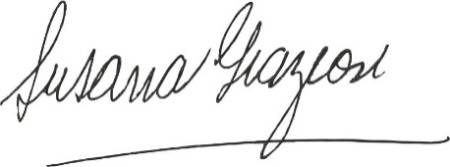 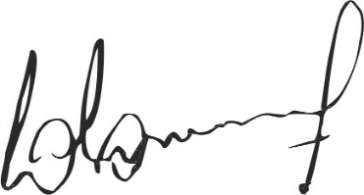                           Susana Graziosi                                                      Dr. Lucas Lesgart                  Secretaria Administrativa                                 Presidente Comuna de Chabás